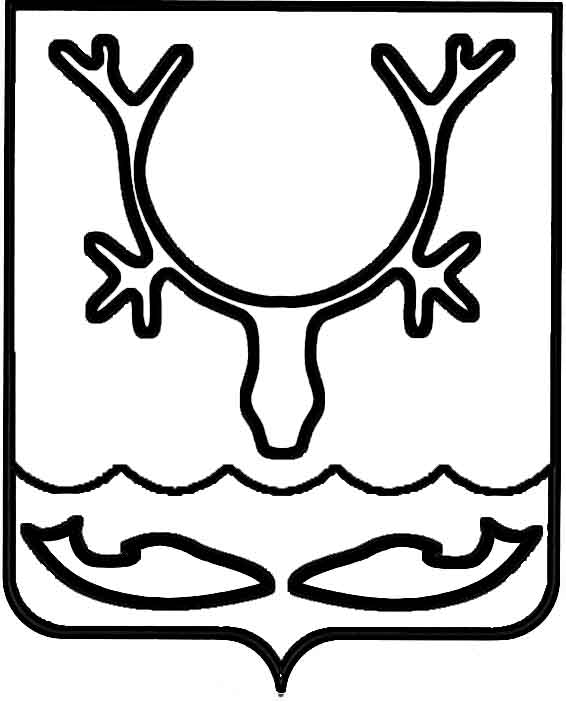 Администрация МО "Городской округ "Город Нарьян-Мар"РАСПОРЯЖЕНИЕот “____” __________________ № ____________		г. Нарьян-МарРуководствуясь Положением о признании помещения жилым помещением, жилого помещения непригодным для проживания и многоквартирного дома аварийным и подлежащим сносу или реконструкции, утвержденным Постановлением Правительства РФ от 28.01.2006 № 47, на основании заключения межведомственной комиссии от 20.01.2017 № 348:Признать многоквартирный жилой дом № 8А по ул. Рыбников в г. Нарьян-Маре аварийным и подлежащим сносу. Произвести выселение граждан, проживающих в муниципальных жилых помещениях дома № 8А по ул. Рыбников в г. Нарьян-Маре, в соответствии                               с законодательством РФ в срок до 31.12.2020.Организовать с собственниками жилых помещений работу по их участию                   в сносе вышеуказанного дома до 31.12.2020.Контроль за исполнением настоящего распоряжения возложить на первого заместителя главы Администрации МО "Городской округ "Город Нарьян-Мар".Настоящее распоряжение вступает в силу с момента его принятия.0802.201754-рО признании многоквартирного жилого дома № 8А по ул. Рыбников в г. Нарьян-Маре аварийным и подлежащим сносуИ.о. главы МО "Городской округ "Город Нарьян-Мар" А.Б.Бебенин